    二年级《在线课堂》学习单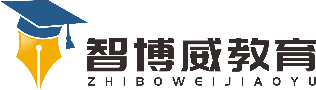 班级：                姓名：                 单元语文2年级上册第4单元课题第9课 黄山奇石温故知新认读下列词语闻名 景区 安徽省 秀丽  尤其    一位  著名   形状自主攀登看拼音，写词语nán bù     jù  dà     yǒu xiēhuā gǒu   shǎn guāng  xué wèi稳中有升2、在括号里填上合适的词语。（        ）的山峰（        ）的云海（        ）的雄鸡3、补充词语，再完成练习。（  ）形（  ）状   （  ）(  )闻名说句心里话